المجلة الدولية للفنون الطبية، المجلد الثاني، العدد الأول، يناير 2020، الصفحات 320- 327.مقالة أصيلةمقارنة بين الشرايين داخل الجمجمة وخارج القحف باستخدام التصوير العصبي في السكتة الدماغية الحادة وعلاقتها بعوامل الخطرسيد الزيات1، عماد فوزي1، محمد أحمد زكي1، جمال زكريا2، هيثم عبدالغفار3، محمد رؤف1قسم الأمراض العصبية، كلية الطب بنين، جامعة الأزهر، مصر1قسم الباثولوجيا الإكلينيكية، كلية الطب بنين، جامعة الأزهر، مصر2قسم الأشعة، كلية الطب بنين، جامعة الأزهر، مصر3المؤلف المراسل: محمد أحمد زكيالبريد الالكتروني: drmohammedzaki86@gmail.comالمعرف الرقمي للمقالة: 10.21608/ijma.2020.20160.1047تاريخ الاستلام: 29-11-2019، تاريخ المراجعة 4- 2- 2020، تاريخ القبول للنشر: 4- 2- 2020، تاريخ النشر علي الموقع الالكتروني: 4- 2- 2020الكلمات المفتاحية: الاحتشاء الناتج عن تصلب الشرايين. خارج القحف (الجمجة)، داخل الجمجمة، دوبلكس (تصوير الأوعية بالموجات فوق الصوتية)، تصوير الأوعية بالرنين المغناطيسيهذه مقالة مفتوحة المصدر تحت رخصة المشاع الإبداعي (CC BY) النسخة الثانية [https://creativecommons.org/licenses/by/2.0/]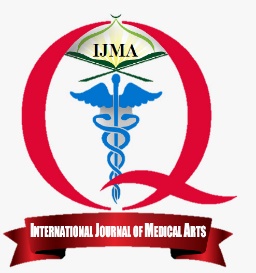 متاح علي الموقع الالكتروني للمجلة https://ijma.journals.ekb.eg/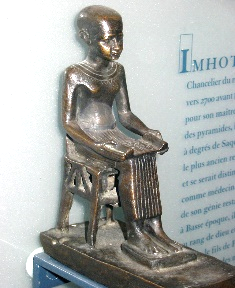 الملخص باللغة العربيةالمقدمة: يمثل الاحتشاء نتيجة تصلب الشرايين نسبة كبيرة من احتشاءات الدماغ سواء كان يحدث من مرض تصلب الشرايين خارج الجمجمة أو داخلها. على الرغم من الدراسات الحديثة على عوامل خطر السكتة الدماغية. لا يزال من غير الواضح ما إذا كان عامل الخطر الواحد يؤثر بشكل خاص على الشرايين خارج الجمجمة أو داخل الجمجمة لدى مرضى السكتة الدماغية أم لا. الهدف من الدراسة: تحديد الفرق بين تصلب الشرايين الانسدادي داخل الجمجمة وخارج الجمجمة وترابطه مع عوامل الخطر من السكتة الدماغية الحادة باستخدام تصوير الأوعية الدموية بالرنين المغناطيسي (MRA) و / أو تصوير الأوعية بالتصوير المقطعي المحوسب (CTA) مع الدوبلكس. المرضي وطرق البحث: جميع الحالات التي تم تشخيصها على أنها سكتة إقفارية (نتيجة توقف أو ضعف الإمداد الدموي) حادة تعرضت لأخذ التاريخ المرضي بصورة مفصلة، فحص عصبي كامل ، فحوصات مخبرية روتينية ، وتم تقييم الأوعية خارج الجمجمة بالدوبلكس، والأوعية الدموية داخل الجمجمة تم تقييمها بواسطة MRA و / أو CTAالنتائج: 61  مريضا المدرجين في الدراسة  كانوا (38 ذكور و 23 إناث)، مع متوسط العمر (64.5 ± 11.4). وكان الضيق الوعائي خارج الجمجمة لدي (57 مريضا ، 93.4 ٪) ، في حين كان الضيق الوعائي داخل الجمجمة لدي (49 مريضا ، 80.3 ٪). ولكن كان الضيق الشرياني داخل الجمجمة شديد الدرجة لدي (45 مريضا ، 73.77 ٪) ، في حين أن الضيق الوعائي شديد الدرجة خارج الجمجمة، وجد لدي (26 مريضا ، 42.62 ٪). وكان ارتفاع ضغط الدم لدي (72.1 ٪) ، والسمنة لدي (62.3 ٪) ، ومرض السكري لدي (57.4 ٪) ، وزيادة الدهون لدي (54.1 ٪) والتدخين لدي (39.3 ٪). وكانت تلك هي عوامل الخطر التي تؤثر على قدم المساواة على الأوعية الدموية خارج الجمجمة وداخلها بنفس الترتيب بصورة تنازلية. وكان هناك ارتفاع في معدل انتشار ارتفاع ضغط الدم بين المرضى الذين يعانون من ضيق شديد داخل الجمجمة.الخلاصة: كان ضيق الأوعية الدموية خارج الجمجمة أكثر شيوعا من داخل الجممجمة. ولكن كان الضيق ذا التأثير أكثر داخل الجمجمة عنه خارج الجمجمة. ووجد أن ارتفاع ضغط الدم يمثل عامل خطورة لضيق الأوعية داخل الجمجمة.   